ĆWICZENIA LOGOPEDYCZNE GŁOSKA [SZ]TERMIN REALIZACJI 06.04 – 09.04.2021Zadaniem dziecka jest uzupełnić zdania tekstu czytanego przez rodzica.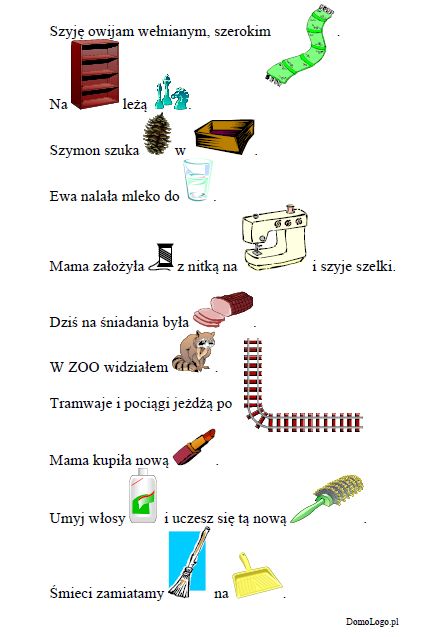 